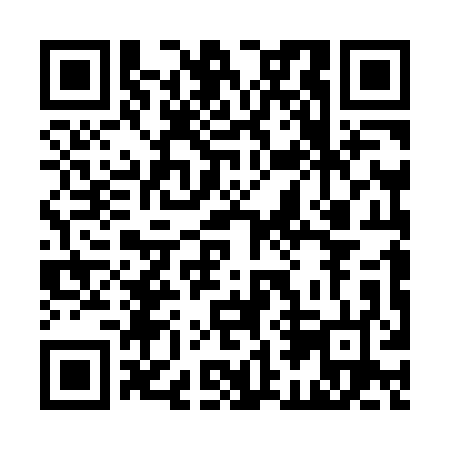 Prayer times for Paeonian Springs, Virginia, USAMon 1 Jul 2024 - Wed 31 Jul 2024High Latitude Method: Angle Based RulePrayer Calculation Method: Islamic Society of North AmericaAsar Calculation Method: ShafiPrayer times provided by https://www.salahtimes.comDateDayFajrSunriseDhuhrAsrMaghribIsha1Mon4:145:481:155:118:4010:152Tue4:145:491:155:118:4010:153Wed4:155:491:155:118:4010:144Thu4:165:501:155:118:4010:145Fri4:175:511:155:128:4010:136Sat4:175:511:155:128:3910:137Sun4:185:521:165:128:3910:128Mon4:195:521:165:128:3910:129Tue4:205:531:165:128:3810:1110Wed4:215:541:165:128:3810:1111Thu4:225:541:165:128:3810:1012Fri4:235:551:165:128:3710:0913Sat4:245:561:165:128:3710:0814Sun4:255:561:165:128:3610:0815Mon4:265:571:175:128:3610:0716Tue4:275:581:175:128:3510:0617Wed4:285:591:175:128:3410:0518Thu4:296:001:175:128:3410:0419Fri4:306:001:175:128:3310:0320Sat4:316:011:175:128:3210:0221Sun4:336:021:175:118:3210:0122Mon4:346:031:175:118:3110:0023Tue4:356:041:175:118:309:5924Wed4:366:041:175:118:299:5725Thu4:376:051:175:118:289:5626Fri4:386:061:175:118:279:5527Sat4:406:071:175:108:279:5428Sun4:416:081:175:108:269:5229Mon4:426:091:175:108:259:5130Tue4:436:101:175:108:249:5031Wed4:456:111:175:098:239:49